Unigames Membership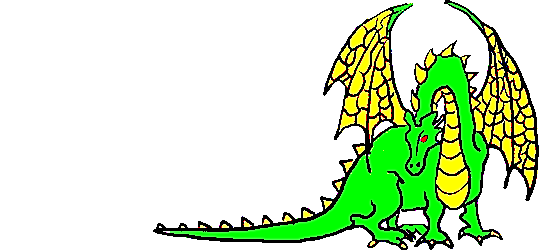 
Name: _______________________________(Print Clearly)      □ UWA Guild Member□ Unigames Fresher (First time member)Student Number (If UWA): ___________________________Email: ___________________________________________
(Leave blank if you want us to use your student email)Phone Number: _________________________Address: _________________________________________
_________________________________________________
(This will be used to hunt you down if you don't return our books/games)
Interests (tick all that apply):
□ Interested in joining a fresher campaignSign: ___________________  Date: _________________
□ $5 Membership Fee Paid □ $7 Non-Guild Fee Paid
Gatekeeper: _________________________________□ Roleplaying games
(D&D, nWoD, DH etc)□ Wargames
(WH40K etc)□ Boardgames
(Monopoly, Risk, X-COM)□ Reasonably-priced snacks□ Collectable card Games
(MTG etc)□ Air-con